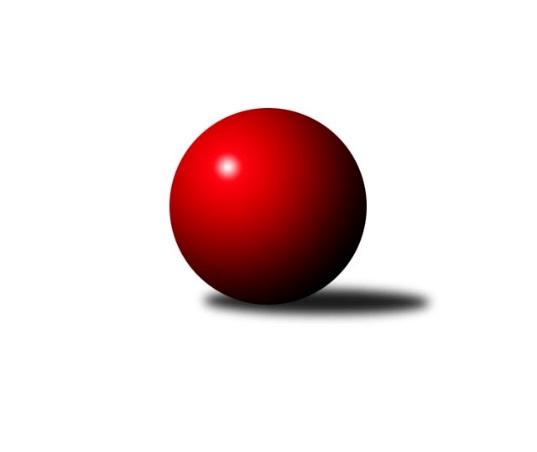 Č.18Ročník 2022/2023	4.3.2023Nejlepšího výkonu v tomto kole: 3462 dosáhlo družstvo: TJ Sokol Chotoviny Divize jih 2022/2023Výsledky 18. kolaSouhrnný přehled výsledků:TJ Nová Včelnice 	- TJ Třebíč B	5:3	2670:2611	14.5:9.5	3.3.TJ Sokol Chotoviny 	- TJ Slovan Jindřichův Hradec 	8:0	3462:2972	21.0:3.0	3.3.TJ Spartak Pelhřimov	- TJ Centropen Dačice D	3:5	3116:3153	12.0:12.0	3.3.TJ Centropen Dačice C	- TJ Sokol Soběnov 	5:3	3259:3256	12.0:12.0	3.3.TJ Blatná	- TJ Tatran Lomnice nad Lužnicí 	4:4	3296:3234	14.5:9.5	4.3.TJ Nové Město na Moravě	- TJ Jiskra Nová Bystřice	5:3	2519:2450	12.5:11.5	4.3.Tabulka družstev:	1.	TJ Sokol Chotoviny	17	14	0	3	95.0 : 41.0 	246.5 : 161.5 	 3025	28	2.	TJ Třebíč B	18	11	1	6	83.0 : 61.0 	229.5 : 202.5 	 2935	23	3.	TJ Centropen Dačice C	17	10	0	7	66.5 : 69.5 	190.0 : 218.0 	 2879	20	4.	TJ Sokol Soběnov	18	10	0	8	74.0 : 70.0 	213.0 : 219.0 	 2893	20	5.	TJ Nová Včelnice	17	9	0	8	76.0 : 60.0 	201.0 : 207.0 	 3078	18	6.	TJ Slovan Jindřichův Hradec	18	9	0	9	76.5 : 67.5 	228.5 : 203.5 	 2706	18	7.	TJ Jiskra Nová Bystřice	18	8	1	9	78.5 : 65.5 	239.5 : 192.5 	 2926	17	8.	TJ Spartak Pelhřimov	18	8	1	9	65.5 : 78.5 	224.0 : 208.0 	 2955	17	9.	TJ Tatran Lomnice nad Lužnicí	17	7	1	9	66.0 : 70.0 	199.0 : 209.0 	 2875	15	10.	TJ Blatná	18	6	1	11	59.5 : 84.5 	195.5 : 236.5 	 2984	13	11.	TJ Nové Město na Moravě	16	6	0	10	56.5 : 71.5 	179.5 : 204.5 	 2861	12	12.	TJ Centropen Dačice D	18	4	1	13	43.0 : 101.0 	174.0 : 258.0 	 2810	9Podrobné výsledky kola:	 TJ Nová Včelnice 	2670	5:3	2611	TJ Třebíč B	Tibor Pivko	158 	 61 	 151 	99	469 	 1:3 	 510 	 168	66 	 179	97	Jan Dobeš	Pavel Domin	168 	 70 	 167 	79	484 	 4:0 	 427 	 157	53 	 156	61	Lukáš Toman	Martin Tyšer	138 	 88 	 154 	69	449 	 3:1 	 416 	 152	60 	 141	63	Karel Uhlíř	Jiří Slovák	141 	 63 	 134 	54	392 	 0.5:3.5 	 434 	 147	63 	 144	80	Libor Nováček	Kamil Pivko	156 	 71 	 160 	58	445 	 4:0 	 377 	 143	43 	 137	54	Dalibor Lang *1	Jan Šebera	157 	 63 	 159 	52	431 	 2:2 	 447 	 146	71 	 150	80	Václav Rypelrozhodčí:  Vedoucí družstevstřídání: *1 od 51. hodu Lubomír HorákNejlepší výkon utkání: 510 - Jan Dobeš	 TJ Sokol Chotoviny 	3462	8:0	2972	TJ Slovan Jindřichův Hradec 	Zbyněk Hein	164 	 141 	 161 	123	589 	 3:1 	 489 	 129	128 	 100	132	Josef Holický	Pavel Makovec	165 	 132 	 147 	148	592 	 4:0 	 546 	 142	127 	 136	141	Jan Cukr	Jan Bartoň	135 	 161 	 158 	135	589 	 4:0 	 461 	 118	108 	 124	111	Jaroslav Opl	Jan Fořter	145 	 129 	 155 	117	546 	 2:2 	 521 	 147	119 	 130	125	Pavel Picka	Petr Bystřický	129 	 147 	 138 	153	567 	 4:0 	 478 	 125	125 	 105	123	Vladimír Štipl	Libor Hrstka	135 	 150 	 148 	146	579 	 4:0 	 477 	 93	148 	 119	117	Martin Novákrozhodčí: Jan BartoňNejlepší výkon utkání: 592 - Pavel Makovec	 TJ Spartak Pelhřimov	3116	3:5	3153	TJ Centropen Dačice D	Josef Fučík	124 	 137 	 109 	123	493 	 1.5:2.5 	 523 	 124	128 	 142	129	Karel Fabeš	Jiří Rozkošný	146 	 117 	 119 	147	529 	 2:2 	 490 	 119	129 	 127	115	Matyáš Doležal	Václav Novotný	136 	 125 	 118 	126	505 	 1:3 	 555 	 115	157 	 145	138	Stanislav Kučera	Lucie Smrčková	142 	 140 	 137 	127	546 	 4:0 	 510 	 133	139 	 117	121	Vítězslav Stuchlík	Ota Schindler	130 	 122 	 105 	138	495 	 1.5:2.5 	 533 	 149	115 	 131	138	Jan Kubeš	Libor Linhart	131 	 165 	 126 	126	548 	 2:2 	 542 	 135	147 	 140	120	Aleš Láníkrozhodčí: Vytisková ZdeňkaNejlepší výkon utkání: 555 - Stanislav Kučera	 TJ Centropen Dačice C	3259	5:3	3256	TJ Sokol Soběnov 	Josef Bárta	124 	 116 	 135 	114	489 	 1:3 	 517 	 148	124 	 118	127	Markéta Šedivá	Karel Kunc	135 	 144 	 140 	149	568 	 3:1 	 532 	 130	145 	 126	131	Josef Šedivý	Jiří Cepák *1	106 	 96 	 126 	139	467 	 0:4 	 549 	 133	140 	 136	140	Milan Šedivý	Radek Beranovský	161 	 154 	 161 	155	631 	 3:1 	 586 	 151	145 	 134	156	Bohuslav Šedivý	Petr Bína	128 	 151 	 131 	133	543 	 1:3 	 530 	 143	118 	 133	136	Ondřej Sysel	Lukáš Štibich	144 	 152 	 138 	127	561 	 4:0 	 542 	 136	149 	 136	121	Josef Šedivý ml.rozhodčí: Karel Štibichstřídání: *1 od 41. hodu Vít BeranovskýNejlepší výkon utkání: 631 - Radek Beranovský	 TJ Blatná	3296	4:4	3234	TJ Tatran Lomnice nad Lužnicí 	Filip Cheníček	154 	 149 	 154 	161	618 	 4:0 	 543 	 124	130 	 141	148	Marek Baštýř	Daniel Lexa	139 	 121 	 123 	154	537 	 2:2 	 567 	 133	148 	 149	137	Jan Holšan	Stanislav Kníže *1	133 	 111 	 143 	128	515 	 1:3 	 553 	 145	138 	 129	141	Jiří Doktor	Robert Flandera	118 	 134 	 127 	123	502 	 1.5:2.5 	 516 	 128	134 	 119	135	Rudolf Pouzar	Lukáš Pavel	126 	 160 	 153 	132	571 	 4:0 	 491 	 125	132 	 113	121	Jan Holeček	Marek Běhoun	165 	 117 	 165 	106	553 	 2:2 	 564 	 147	138 	 137	142	Zdeněk Doktorrozhodčí: Kobliha Vítstřídání: *1 od 61. hodu Vít KoblihaNejlepší výkon utkání: 618 - Filip Cheníček	 TJ Nové Město na Moravě	2519	5:3	2450	TJ Jiskra Nová Bystřice	Petr Hlisnikovský	135 	 61 	 151 	52	399 	 1:3 	 406 	 141	68 	 144	53	Jan Havlíček st.	Jiří Loučka	137 	 71 	 138 	79	425 	 3:1 	 410 	 154	52 	 133	71	Martin Pýcha	Pavel Škoda	129 	 72 	 132 	63	396 	 1:3 	 408 	 142	50 	 146	70	Petr Tomek	Miloš Stloukal	150 	 81 	 154 	99	484 	 4:0 	 387 	 142	54 	 143	48	Iva Molová	Pavel Sáblík	117 	 70 	 142 	50	379 	 1:3 	 397 	 130	54 	 150	63	Marek Augustin	Michal Miko	148 	 80 	 136 	72	436 	 2.5:1.5 	 442 	 142	72 	 156	72	Marek Chvátalrozhodčí:  Vedoucí družstevNejlepší výkon utkání: 484 - Miloš StloukalPořadí jednotlivců:	jméno hráče	družstvo	celkem	plné	dorážka	chyby	poměr kuž.	Maximum	1.	Zbyněk Hein 	TJ Sokol Chotoviny 	573.51	379.6	193.9	3.3	8/9	(619)	2.	Karel Koubek 	TJ Blatná	562.68	370.0	192.7	3.8	8/9	(626)	3.	Kamila Dvořáková 	TJ Sokol Chotoviny 	550.03	365.4	184.7	3.9	9/9	(604)	4.	Miloš Stloukal 	TJ Nové Město na Moravě	546.85	367.2	179.7	5.0	8/10	(624)	5.	Pavel Domin 	TJ Nová Včelnice 	546.70	371.7	175.0	4.7	7/8	(597)	6.	Kamil Šedivý 	TJ Sokol Soběnov 	545.25	367.0	178.3	3.9	8/10	(574.8)	7.	Libor Hrstka 	TJ Sokol Chotoviny 	543.69	367.4	176.3	4.8	8/9	(592)	8.	Filip Cheníček 	TJ Blatná	542.28	370.0	172.3	6.3	7/9	(618)	9.	Martin Tyšer 	TJ Nová Včelnice 	541.97	357.0	184.9	3.9	8/8	(599)	10.	Jan Bartoň 	TJ Sokol Chotoviny 	541.79	363.4	178.4	4.2	9/9	(603)	11.	Tibor Pivko 	TJ Nová Včelnice 	541.21	364.6	176.6	3.2	8/8	(621.6)	12.	Václav Rypel 	TJ Třebíč B	540.89	360.6	180.3	3.6	8/9	(596)	13.	Marek Chvátal 	TJ Jiskra Nová Bystřice	540.65	359.0	181.7	4.4	9/9	(598)	14.	Jan Janů 	TJ Spartak Pelhřimov	540.29	359.0	181.3	4.5	9/10	(589)	15.	Petr Hlisnikovský 	TJ Nové Město na Moravě	538.87	367.6	171.2	5.4	10/10	(585)	16.	Jiří Slovák 	TJ Nová Včelnice 	537.48	360.2	177.3	5.5	8/8	(579)	17.	Kamil Pivko 	TJ Nová Včelnice 	536.86	362.6	174.2	6.8	7/8	(630)	18.	Petr Bína 	TJ Centropen Dačice C	536.83	369.1	167.8	5.6	9/9	(584)	19.	Radek Beranovský 	TJ Centropen Dačice C	536.65	368.2	168.5	7.5	7/9	(631)	20.	Milan Šedivý 	TJ Sokol Soběnov 	536.57	363.2	173.3	3.6	10/10	(567)	21.	Ota Schindler 	TJ Spartak Pelhřimov	536.37	366.2	170.2	5.7	10/10	(577)	22.	Petr Bystřický 	TJ Sokol Chotoviny 	536.10	353.5	182.6	3.5	7/9	(620)	23.	Lukáš Štibich 	TJ Centropen Dačice C	533.54	355.7	177.8	5.0	9/9	(563)	24.	Bohuslav Šedivý 	TJ Sokol Soběnov 	533.26	360.7	172.5	6.4	10/10	(586)	25.	Marek Baštýř 	TJ Tatran Lomnice nad Lužnicí 	533.21	365.7	167.5	6.9	7/8	(618)	26.	Libor Linhart 	TJ Spartak Pelhřimov	533.00	363.5	169.5	6.0	8/10	(582)	27.	Jan Havlíček  st.	TJ Jiskra Nová Bystřice	532.21	362.4	169.8	3.9	8/9	(583)	28.	Petr Tomek 	TJ Jiskra Nová Bystřice	530.14	361.2	168.9	4.5	6/9	(590)	29.	Pavel Makovec 	TJ Sokol Chotoviny 	528.09	360.2	167.9	7.1	7/9	(594)	30.	Jan Fořter 	TJ Sokol Chotoviny 	527.98	361.3	166.7	7.8	6/9	(597)	31.	Iva Molová 	TJ Jiskra Nová Bystřice	527.11	353.3	173.8	4.7	9/9	(607)	32.	Lukáš Toman 	TJ Třebíč B	527.07	364.1	162.9	5.8	8/9	(581)	33.	Marek Augustin 	TJ Jiskra Nová Bystřice	526.76	359.0	167.8	5.4	6/9	(578)	34.	Karel Kunc 	TJ Centropen Dačice C	526.38	362.3	164.1	5.7	9/9	(605)	35.	Stanislav Kučera 	TJ Centropen Dačice D	526.28	361.0	165.3	7.5	10/10	(600)	36.	Lucie Smrčková 	TJ Spartak Pelhřimov	525.51	353.8	171.7	6.1	8/10	(549)	37.	Zdeněk Doktor 	TJ Tatran Lomnice nad Lužnicí 	524.66	360.5	164.2	5.7	8/8	(564)	38.	Václav Novotný 	TJ Spartak Pelhřimov	524.50	355.2	169.3	6.6	9/10	(581)	39.	Martin Vrecko 	TJ Jiskra Nová Bystřice	523.89	356.7	167.2	6.1	7/9	(573)	40.	Jan Cukr 	TJ Slovan Jindřichův Hradec 	522.49	366.2	156.3	8.7	10/10	(547)	41.	Jiří Rozkošný 	TJ Spartak Pelhřimov	522.33	355.2	167.2	8.0	10/10	(578)	42.	Jan Holšan 	TJ Tatran Lomnice nad Lužnicí 	521.97	360.2	161.7	5.8	7/8	(578)	43.	Libor Nováček 	TJ Třebíč B	520.04	357.0	163.0	6.9	8/9	(577)	44.	Jan Kubeš 	TJ Centropen Dačice D	519.49	356.0	163.5	6.1	9/10	(552)	45.	Jan Šebera 	TJ Nová Včelnice 	519.26	356.8	162.5	7.5	7/8	(552)	46.	Michal Miko 	TJ Nové Město na Moravě	519.08	350.4	168.7	6.0	10/10	(585)	47.	Jiří Doktor 	TJ Tatran Lomnice nad Lužnicí 	517.38	344.7	172.7	5.6	8/8	(554)	48.	Josef Šedivý  ml.	TJ Sokol Soběnov 	516.20	347.5	168.7	7.5	9/10	(584.4)	49.	Jiří Minařík 	TJ Blatná	514.82	348.2	166.6	6.5	9/9	(581)	50.	Vít Kobliha 	TJ Blatná	514.25	356.1	158.1	7.9	7/9	(571)	51.	Daniel Lexa 	TJ Blatná	513.48	355.8	157.7	10.4	7/9	(569)	52.	Aleš Láník 	TJ Centropen Dačice D	510.55	348.7	161.9	9.1	9/10	(566)	53.	Stanislav Kníže 	TJ Blatná	508.46	346.7	161.8	8.0	7/9	(578)	54.	Karel Fabeš 	TJ Centropen Dačice D	507.51	349.9	157.6	8.3	10/10	(611)	55.	Pavel Sáblík 	TJ Nové Město na Moravě	506.83	349.6	157.2	9.3	10/10	(560.4)	56.	Martin Pýcha 	TJ Jiskra Nová Bystřice	506.34	354.9	151.4	8.3	6/9	(547)	57.	Ondřej Sysel 	TJ Sokol Soběnov 	505.08	352.5	152.6	9.0	8/10	(580)	58.	Pavel Picka 	TJ Slovan Jindřichův Hradec 	503.40	350.8	152.6	9.5	10/10	(560.4)	59.	Jiří Hána 	TJ Slovan Jindřichův Hradec 	503.22	350.6	152.6	10.4	7/10	(600)	60.	Jiří Loučka 	TJ Nové Město na Moravě	502.58	345.7	156.9	8.1	10/10	(551)	61.	Karel Uhlíř 	TJ Třebíč B	501.88	358.9	143.0	10.6	6/9	(578)	62.	Pavel Škoda 	TJ Nové Město na Moravě	501.19	350.5	150.7	7.7	10/10	(545)	63.	Vítězslav Stuchlík 	TJ Centropen Dačice D	499.33	349.9	149.5	8.3	7/10	(579.6)	64.	Jiří Cepák 	TJ Centropen Dačice C	497.69	349.2	148.5	11.2	6/9	(551)	65.	Rudolf Pouzar 	TJ Tatran Lomnice nad Lužnicí 	492.74	341.1	151.6	10.2	7/8	(537.6)	66.	Jan Nosek 	TJ Tatran Lomnice nad Lužnicí 	488.65	342.7	146.0	12.4	6/8	(530.4)	67.	Vladimír Štipl 	TJ Slovan Jindřichův Hradec 	487.71	346.0	141.7	11.0	10/10	(562.8)	68.	Josef Holický 	TJ Slovan Jindřichův Hradec 	477.57	347.3	130.3	14.1	10/10	(566.4)	69.	Jaroslav Opl 	TJ Slovan Jindřichův Hradec 	459.22	326.0	133.2	14.9	10/10	(572.4)		Kamil Nestrojil 	TJ Třebíč B	572.88	375.8	197.1	2.1	5/9	(617)		Milan Gregorovič 	TJ Třebíč B	566.00	371.0	195.0	2.0	1/9	(566)		Jan Dobeš 	TJ Třebíč B	565.78	377.8	188.0	4.4	5/9	(612)		Daniel Kovář 	TJ Centropen Dačice C	564.00	373.2	190.8	4.8	1/9	(564)		Jan Baudyš 	TJ Jiskra Nová Bystřice	559.00	387.0	172.0	5.0	1/9	(559)		Iveta Kabelková 	TJ Centropen Dačice D	544.50	369.5	175.0	8.0	1/10	(563)		Dalibor Lang 	TJ Třebíč B	542.85	364.4	178.5	6.7	4/9	(586.8)		Josef Mikeš 	TJ Blatná	539.36	360.4	179.0	5.2	5/9	(582)		Robert Flandera 	TJ Blatná	535.50	352.5	183.0	5.0	1/9	(569)		Pavel Ježek 	TJ Jiskra Nová Bystřice	535.00	372.0	163.0	8.0	1/9	(535)		Roman Grznárik 	TJ Sokol Soběnov 	534.47	364.8	169.7	6.0	6/10	(556)		Petr Dobeš  st.	TJ Třebíč B	534.38	370.8	163.6	9.6	4/9	(580)		Jaroslav Prommer 	TJ Sokol Soběnov 	534.00	372.0	162.0	9.6	1/10	(534)		Lukáš Pavel 	TJ Blatná	529.92	363.7	166.2	6.4	4/9	(575)		Marek Běhoun 	TJ Jiskra Nová Bystřice	526.54	355.6	171.0	7.7	5/9	(579)		Karel Hlisnikovský 	TJ Nové Město na Moravě	525.50	362.7	162.8	10.8	2/10	(535)		Adam Straka 	TJ Třebíč B	524.00	351.0	173.0	7.0	1/9	(524)		Markéta Šedivá 	TJ Sokol Soběnov 	524.00	357.5	166.5	7.6	4/10	(543.6)		Matyáš Doležal 	TJ Centropen Dačice D	520.83	352.7	168.1	8.6	6/10	(577)		Petr Suchý 	TJ Tatran Lomnice nad Lužnicí 	517.00	360.0	157.0	9.5	2/8	(524)		Anna Partlová 	TJ Nové Město na Moravě	516.00	357.6	158.4	6.6	1/10	(522)		Lukáš Přikryl 	TJ Centropen Dačice D	508.00	345.4	162.6	7.7	3/10	(516)		Jiří Dvořák 	TJ Nová Včelnice 	505.28	362.7	142.6	12.8	5/8	(536)		Tomáš Rysl 	TJ Spartak Pelhřimov	503.85	360.6	143.3	9.3	4/10	(559)		Lubomír Horák 	TJ Třebíč B	503.71	351.6	152.1	9.1	5/9	(556)		David Mihal 	TJ Centropen Dačice D	502.13	349.2	152.9	10.2	2/10	(532)		Petr Toman 	TJ Třebíč B	501.00	345.4	155.6	9.1	4/9	(550)		Lukáš Drnek 	TJ Blatná	497.00	352.0	145.0	14.0	1/9	(497)		Pavel Holzäpfel 	TJ Centropen Dačice C	496.81	343.0	153.8	8.9	3/9	(556)		Martin Kubeš 	TJ Centropen Dačice D	495.49	357.0	138.5	13.5	5/10	(523)		Martin Novák 	TJ Slovan Jindřichův Hradec 	495.00	352.3	142.7	13.3	3/10	(533)		Jan Holeček 	TJ Tatran Lomnice nad Lužnicí 	494.30	342.5	151.8	7.7	2/8	(507.6)		Josef Fučík 	TJ Spartak Pelhřimov	493.00	347.0	146.0	7.0	1/10	(493)		Lucie Mušková 	TJ Sokol Soběnov 	487.20	351.6	135.6	8.4	1/10	(487.2)		Josef Ferenčík 	TJ Sokol Soběnov 	486.00	343.2	142.8	9.6	2/10	(499.2)		Stanislav Kropáček 	TJ Spartak Pelhřimov	484.80	336.0	148.8	13.2	1/10	(484.8)		Stanislav Musil 	TJ Centropen Dačice C	484.45	338.8	145.7	13.8	4/9	(496)		Jan Vintr 	TJ Spartak Pelhřimov	484.00	336.0	148.0	8.0	1/10	(484)		Ladislav Bouda 	TJ Centropen Dačice C	483.29	343.0	140.3	12.6	4/9	(543)		Josef Šedivý 	TJ Sokol Soběnov 	483.27	335.5	147.7	11.9	3/10	(532)		Josef Bárta 	TJ Centropen Dačice C	481.55	337.3	144.2	10.4	5/9	(533)		Josef Šebek 	TJ Nové Město na Moravě	474.00	334.8	139.2	10.8	1/10	(474)		Martin Kovalčík 	TJ Nová Včelnice 	465.60	316.8	148.8	14.4	1/8	(465.6)		Lubomír Náměstek 	TJ Centropen Dačice D	459.60	321.6	138.0	9.6	1/10	(459.6)		Miroslav Moštěk 	TJ Tatran Lomnice nad Lužnicí 	439.20	312.0	127.2	12.6	2/8	(440.4)		Daniel Klimt 	TJ Tatran Lomnice nad Lužnicí 	425.60	301.0	124.6	17.1	2/8	(445.2)Sportovně technické informace:Starty náhradníků:registrační číslo	jméno a příjmení 	datum startu 	družstvo	číslo startu24889	Jan Holeček	04.03.2023	TJ Tatran Lomnice nad Lužnicí 	3x17840	Martin Novák	03.03.2023	TJ Slovan Jindřichův Hradec 	1x5627	Josef Fučík	03.03.2023	TJ Spartak Pelhřimov	1x20192	Robert Flandera	04.03.2023	TJ Blatná	1x24494	Vít Beranovský	03.03.2023	TJ Centropen Dačice C	1x3205	Josef Šedivý	03.03.2023	TJ Sokol Soběnov 	2x20845	Markéta Šedivá	03.03.2023	TJ Sokol Soběnov 	4x
Hráči dopsaní na soupisku:registrační číslo	jméno a příjmení 	datum startu 	družstvo	Program dalšího kola:19. kolo10.3.2023	pá	17:30	TJ Sokol Soběnov  - TJ Blatná	10.3.2023	pá	17:30	TJ Tatran Lomnice nad Lužnicí  - TJ Sokol Chotoviny 	10.3.2023	pá	17:30	TJ Slovan Jindřichův Hradec  - TJ Nová Včelnice 	10.3.2023	pá	19:30	TJ Centropen Dačice C - TJ Jiskra Nová Bystřice	10.3.2023	pá	19:30	TJ Třebíč B - TJ Centropen Dačice D	11.3.2023	so	10:00	TJ Nové Město na Moravě - TJ Spartak Pelhřimov	Nejlepší šestka kola - absolutněNejlepší šestka kola - absolutněNejlepší šestka kola - absolutněNejlepší šestka kola - absolutněNejlepší šestka kola - dle průměru kuželenNejlepší šestka kola - dle průměru kuželenNejlepší šestka kola - dle průměru kuželenNejlepší šestka kola - dle průměru kuželenNejlepší šestka kola - dle průměru kuželenPočetJménoNázev týmuVýkonPočetJménoNázev týmuPrůměr (%)Výkon6xRadek BeranovskýDačice C6316xRadek BeranovskýDačice C118.646315xFilip CheníčekBlatná6184xMiloš StloukalN. Město A114.014844xJan DobešTřebíč B612*3xJan DobešTřebíč B113.965103xPavel MakovecChotoviny 5922xFilip CheníčekBlatná112.936189xZbyněk HeinChotoviny 5893xBohuslav ŠedivýSoběnov 110.185863xJan BartoňChotoviny 5893xPavel DominN. Včelnice 108.15484